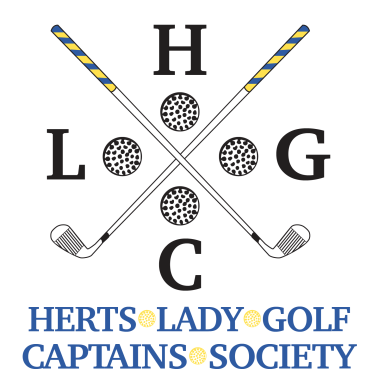 FRIENDLY GAMESDuring the year, the society plays games with past ladies’ captains of Beds, Bucks, Cambs & Hunts and Essex These games are always enjoyable and give members a chance to play golf courses in our neighbouring counties.  There are usually 8 pairs per team.  All HANDICAPS ARE WELCOME and we aim to give EVERYONE who is interested a chance to play in at least one game.If you would like to play in any of these games, please indicate your availability below and email to Suzanne Carey on suzanne.mays1@ntlworld.com by 31st March 2024. If you are unable to email, contact Suzanne on 07495 036868 Once you have shown your intent to play, please try to keep the dates free!     Players and reserves selected for all games will be notified by 30th April 2024 so please keep the date(s) free in your diary.  Please wear society colours for these games (yellow polo shirts and royal blue sweaters, royal blue or dark trousers, skorts or shorts)Name ……………………………………………………..Please keep a copy of the dates you have selected in your diary once you have been selected for a game.  Please let Suzanne know as soon as possible if you are not available to play as last minute cancellations are a challenge!Away game with Bucks on Monday 13th May 2024 at Harleyford Golf ClubAway game with Bucks on Monday 13th May 2024 at Harleyford Golf ClubAway game with Bucks on Monday 13th May 2024 at Harleyford Golf ClubAway game with Bucks on Monday 13th May 2024 at Harleyford Golf ClubAway game with Bucks on Monday 13th May 2024 at Harleyford Golf ClubAway game with Bucks on Monday 13th May 2024 at Harleyford Golf ClubI will be available to play    I am not available to playI may be available to playHome game with Essex on Monday 17th June at The Hertfordshire Golf ClubHome game with Essex on Monday 17th June at The Hertfordshire Golf ClubHome game with Essex on Monday 17th June at The Hertfordshire Golf ClubHome game with Essex on Monday 17th June at The Hertfordshire Golf ClubHome game with Essex on Monday 17th June at The Hertfordshire Golf ClubHome game with Essex on Monday 17th June at The Hertfordshire Golf ClubI will be available to playI am not available to playI may be available to playHome game with Cambs and Hunts on 5th August 2024 at East Herts Golf ClubHome game with Cambs and Hunts on 5th August 2024 at East Herts Golf ClubHome game with Cambs and Hunts on 5th August 2024 at East Herts Golf ClubHome game with Cambs and Hunts on 5th August 2024 at East Herts Golf ClubHome game with Cambs and Hunts on 5th August 2024 at East Herts Golf ClubHome game with Cambs and Hunts on 5th August 2024 at East Herts Golf ClubI will be available to playI am not available to playI may be available to playAway game with Beds on 19th August 2024 at Millbrook Golf ClubAway game with Beds on 19th August 2024 at Millbrook Golf ClubAway game with Beds on 19th August 2024 at Millbrook Golf ClubAway game with Beds on 19th August 2024 at Millbrook Golf ClubAway game with Beds on 19th August 2024 at Millbrook Golf ClubAway game with Beds on 19th August 2024 at Millbrook Golf ClubI will be available to playI am not available to playI may be available to play